How is the Law described? – 3 WordsAs G__________________(Galatians 3:21; 2 Corinthians 3:7-11; 1 Timothy 1:8)
The Law is a good standard showing the holiness of God.Application Questions:Do you see God’s holiness in the Law?Do you praise God for His holiness?As D__________________(Galatians 3:19, 22; Romans 4:14,15; 1 Timothy 1:8-11; Ephesians 2:1-3)
The Law cannot give righteousness but imprisons all under sin.Application Questions:Do you see your guilt before our holy God?Do you see your inability to please God?Will you admit that you are a sinner?As a T__________________ (Temporary)(Galatians 3:19, 20, 22-25; Romans 8:3,4; Ephesians 2:4-10; John 3:36; Romans 10:9, 10, 13; 
2 Corinthians 6:2)
The law was a temporary attendant defining and expanding sin and guilt for the sinner until Christ came and provided justification by faith in Him.Application Questions:Do you see the limit of the Law as rules and commands?Salvation ABCsAdmit that you are a sinner.Believe in Who Christ is and what Christ did.Choose to trust in Christ.Will you use the Law to share the Gospel with others?Should you use the Law as a standard of living for Christ?Summary: Law makes demands, shows us our guilt before God, and causes us to be afraid of God.FOR FURTHER STUDY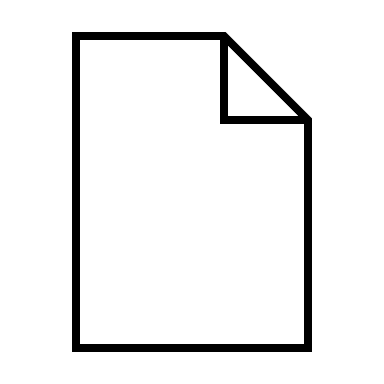 Purpose of Galatians: The glorious Gospel is defended against those seeking to substitute law for grace.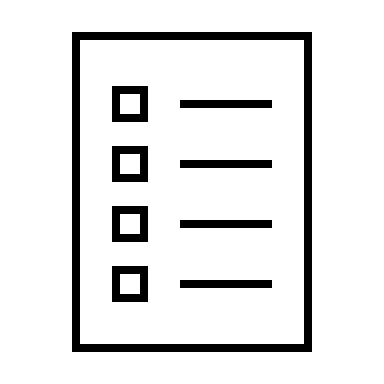 Content Outline:Paul’s Greeting (1:1-5)Only One Gospel (1:6-9)Paul’s Gospel Is God’s Gospel (1:10-24)Paul Confronts Peter for the Gospel (2:1-21)Paul Defends the Gospel (3:1-4:11)The Spirit Received through Faith (3:1-5)Abraham Justified by Faith (3:6-9)The Justified Live by Faith (3:10-14)The Law Does Not Nullify the Promise 
(3:15-18)The Law Tutored Sinners to Christ (3:19-25)Observation Questions:Why was the Law given?How long was the Law to be in force?How was the Law given?How does the Law relate to God’s promises to Abraham?What can the Law not do?How is the Law pictured?Title: The Glorious Death Tutor	9/3/23 RHBCText: Galatians 3:19-25	Pastor John Mathew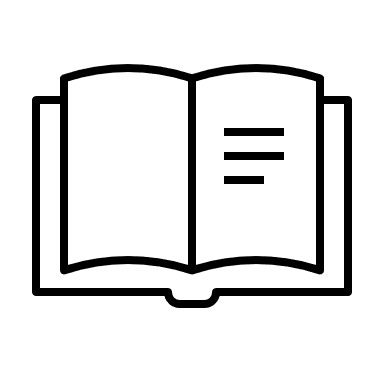 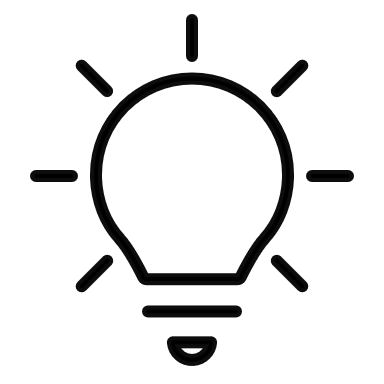 Big Idea: God wants us to recognize the purpose of the law.Context: Paul argues that the Holy Spirit was received by faith like Abraham. The work of the law brings a curse, while trust in Christ brings the blessing of Abraham, the Holy Spirit. The covenant of Abraham is foundational, while the covenant of Moses is subsidiary. Inheritance is a gift by faith for Abraham but a merit by obedience for Moses. Paul then, in our passage, describes the purpose of the Law.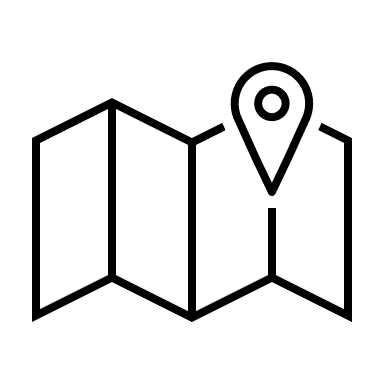 Introduction: What is the verdict?